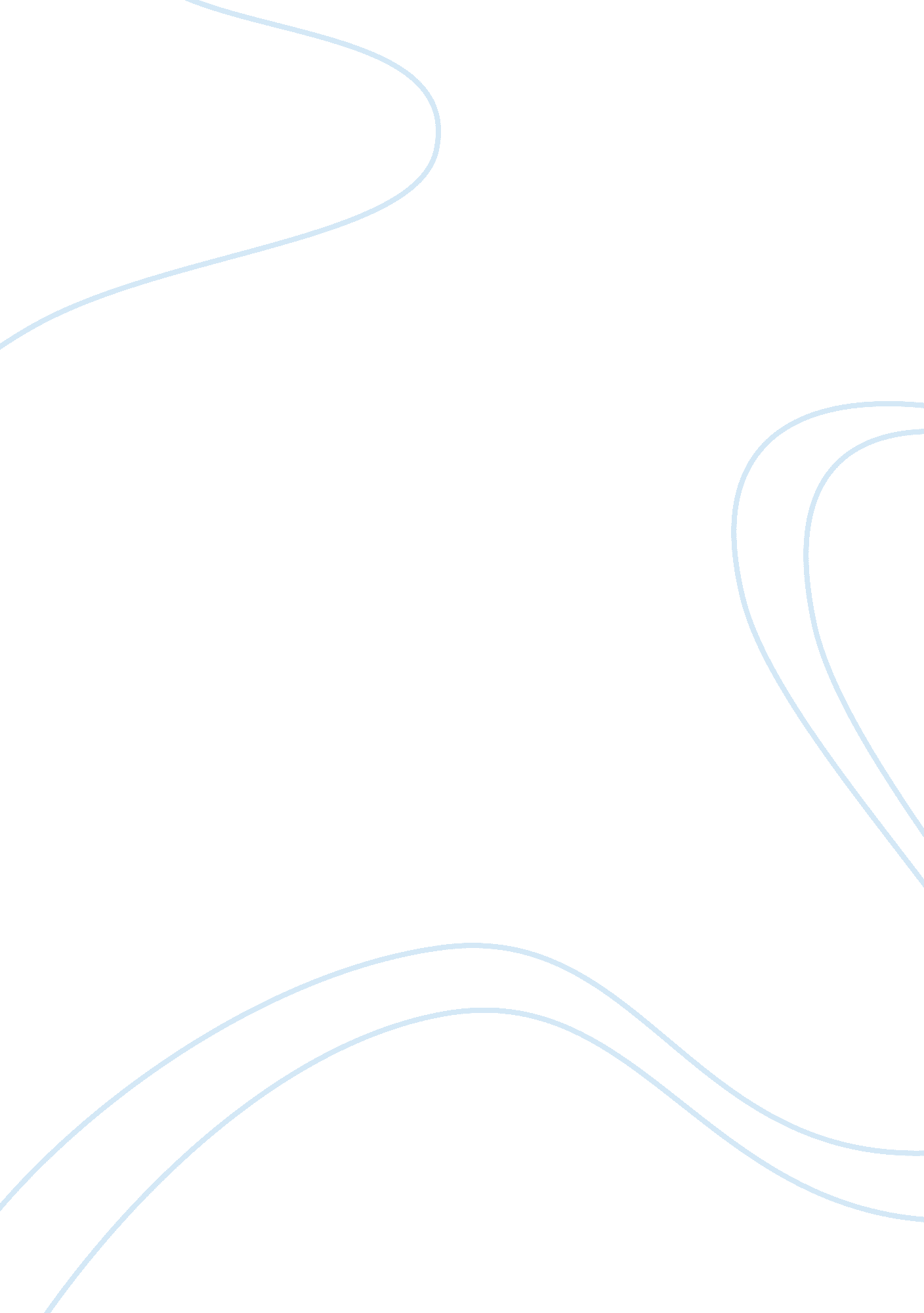 Martin luther king jrassignment assignmentHistory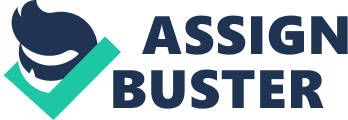 It takes time for perceptions o change, as we have seen with the issue of gay marriage. For years it has been considered wrong for two people of the same sex to be married, but after many years of trying to change people’s minds it has finally gotten to the point Of being much more acceptable in Our culture. The dream to be free should not have ever had to of been a dream in the first place. It should have been a right. Unfortunately there are places in the world, including the United States, where slavery still exist. According to the Walk Free Foundation there are an estimated 29. 8 million people in the world still in slavery, which is including 60, 000 in the United States. This includes forced laborers, forced prostitutes, child soldiers, child brides in forced marriages and, as pieces of property. King hoped that one day that all men would be created equal and he said it well here, “ And this will be the day this will be the day when all of God’s children will be able to sing with new meaning: My country ‘ its of thee, sweet land of liberty, of thee I sing. Land where my fathers died, land of the Pilgrim’s pride, From every mountainside, let freedom ring! ” This is the day he wished so badly to see. The day when all men could live in the United States and call it their own. To be able to claim the United States as their home. There is one word that is repeated often throughout this speech by King. That one word would be freedom. It is something that every person has a right to in this world, not just the United States, yet so many still do not have it. There are countries that still do not allow you to leave the country, such as Cuba and North Korea. So many people are living in oppressive situations and have no freedoms. Luther was a brilliant man who was always fighting for what was right. He wanted everyone to be considered equals and to get rid of the racism and segregation that was prevalent in society. He knew that it was not going to be easy but he still fought for what he believed in. Am very thankful to be living in a country that has an open mind towards progression. As said before, many do not live in such a great and open minded nation as we do. As such, I hope and pray that we continue to break down barriers of racism and prejudice. “ Free at last, free at last; thank God Almighty, we are free at last. ” These are the words that King ended his speech with and these are the words he so desperately wanted to say with his fellow man. I have a dream as well, one day hope that this quote by King will come true. 